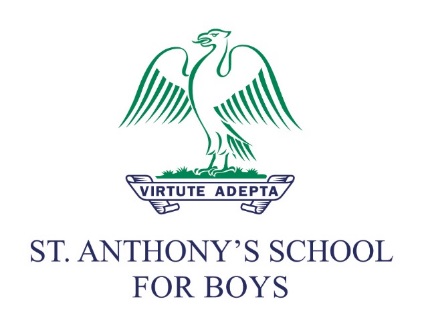 PSHEE, Relationships and Sex Education PolicyPolicy reviewed by: CAReview date: July 2021Submission: September 2021Policy actioned from: September 2021 – August 2022Next review date: June 2021Reviewer’s Signature: Catherine ArslanHead Teacher’s Signature: DBCirculation: This policy has been adopted by the governors, is addressed to all members of staff and volunteers, is available to parents on request. It applies wherever staff or volunteers are working with pupils.Please note: ‘School’ refers to St. Anthony’s School for Boys; ‘parents’ refers to parents, guardians and carers.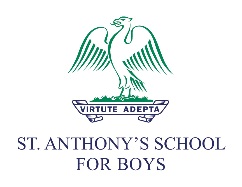 PSHEE, Relationships and Sex EducationPolicyPURPOSEPSHEE education is a planned, developmental programme of learning through which children acquire the knowledge, understanding and skills they need to manage their lives now and in the future. As part of a whole school approach, here at St Anthony’s School, PSHEE education develops the qualities and attributes pupils need to thrive as individuals, family members and members of society.PSHEE education equips pupils with the knowledge, understanding, skills and strategies required to live healthy, safe, productive, responsible and balanced lives. It encourages them to be enterprising and supports them in making effectives transitions, positive learning and career choices and in achieving economic wellbeing. PSHEE education contributes to the personal development of individual pupils by helping them to build their confidence, resilience and self-esteem. Pupils are also given opportunities to manage and identify risk; make informed decisions and understand what influences their decisions. By developing an understanding of themselves, empathy and the ability to work with others will help pupils to form and maintain good relationships.Fundamental British Values at St Anthony’s School for Boys.We want the boys at St Anthony’s to become responsible, active citizens who participate in democracy and public life with respect for diversity and a commitment to working towards greater community cohesion. Personal, Social, Health and Economic Education (PSHEE) is at the heart of our school which emphasises the difference between right and wrong and respecting and tolerating differences in a very diverse and modern Britain. We have a planned curriculum that will enable children to make progress towards these aims. Through engaging lessons using our learning model and appropriate activities, we can give them all a better understanding of themselves. AIMThe overarching aim for PSHEE education is to provide pupils with:accurate and relevant knowledgeopportunities to turn that knowledge into personal understandingopportunities to explore their own and others’ values, attitudes, beliefs, rights and responsibilitiesthe skills, language and strategies they need in order to live healthy, safe, responsible and balanced lives. In planning the curriculum, teachers at St. Anthony’s aim to provide:a clear, consistent framework of values in which to worksupportive relationships between the teacher and pupil, and between the child themselvesa classroom climate which encourages all children to explore, and encourages a high level of interestopportunities for development outside the classroom situation through responsibilities, extra-curricular activities and educational visits.All staff encourage positive approaches to behaviour and our discipline policy reflects this. At St. Anthony’s, we provide opportunities for personal and social development through a variety of strategies:individual, peer group and collaborative group work;discussion and role-play;we actively promote British values; for example, through our assemblies as a year group and a whole school;involvement in a range of problem solving activities;preparation and presentation of tasks for a variety of audiences;positive self-assessment;positive marking with verbal and written feedback;PUPIL LEARNING OUTCOMESWe want our children to develop self-awareness, positive self-esteem and confidence, enabling them to:Have a sense of purpose;Value self and others;Form healthy and positive relationships;Make and act on informed decisions;Communicate effectively;Work with others;Respond to challenge;Be an active partner in their own learning;Be active citizens within the local community:Explore issues related to living in a democratic society;Become healthy and fulfilled individuals.ORGANISATION and CONTENTThe form teachers and the Head of the Senior House (Pastoral) are responsible for delivering PSHEE to all classes in a 40 minute scheduled lesson. PSHEE (which includes Relationships and Sex Education) is taught weekly through a planned programme of work that follows the Jigsaw PSHEE programme. Jigsaw brings together PSHEE Education, emotional literacy, social skills, and spiritual development in a comprehensive scheme of learning. Teaching strategies are varied and are mindful of preferred learning styles and the need for differentiation. Jigsaw is designed as a whole school approach, with all year groups working on the same theme (Puzzle) at the same time.  Form teachers can also be flexible to look at a theme that may be of ‘immediate concern’ to their class i.e., an issue that have arisen naturally and needs to be addressed that week.There are six Puzzles in Jigsaw that are designed to progress in sequence from September to July. Each Puzzle has six Pieces (lessons) which work towards an ‘end product’, for example, The School Learning Charter or The Garden of Dreams and Goals.Each piece has two Learning Intentions: one is based on specific PSHEE learning; and the other is based on emotional literacy and social skills (covering the SEAL learning intentions but also enhanced). The enhancements mean that Jigsaw is relevant to children living in today’s world as it helps them understand and be equipped to cope with issues like body image, cyber and homophobic bullying and internet safety. Every piece (lesson) contributes to at least one of these aspects of children’s development. This is mapped on each Piece and balanced across each year group.PSHEE is fundamental to the educational entitlement of all pupils at St. Anthony’s and as a cross-curricular element, permeates all aspects of life at school. Although it is taught within its own right, it is also included in the teaching and learning of several subjects in particular: R.S., Games and Science.This policy and the following schemes of work have been shaped and developed in the light of the guiding policies in the tableJigsaw contentLEARNING and TEACHINGIn line with our Learning and Teaching Policy, a range of teaching strategies will be used to ensure that learning is purposeful, active and exciting. Jigsaw is written as a universal core curriculum provision for all children. Inclusivity is part of its philosophy. All pupils will work within a safe, secure climate to be able to explore their own and others’ attitudes, values and skills. Lessons will involve a high level of interaction where each pupil has planned opportunities for learning which will give them scope to work to their full potential.Establishing a safe, open and positive learning environment based on trusting relationships between all members of the class, adults and children alike, is vital to successful and effective teaching and learning within the subject. Each class will establish ground rules based on the following:We take turns to speak;We use kind and positive words;We listen to each other;We have the right to pass;We only use the names when giving compliments or when being positive.RSE (Relationships and Sex Education)Relationships and Sex Education (RSE) is taught in the summer term through the Jigsaw programme. We recognise that Relationships and Sex Education is a highly sensitive subject but we firmly believe that effective RSE can make a significant contribution to the development of the personal skills needed by pupils if they are to establish and maintain relationships. It also enables children and young people to make responsible and informed decisions about their health and well-being.Due to our status as a Catholic school, RSE is part of the mission of Catholic schools to educate the whole person. Sensitivity and respect will be shown to all children when teaching about personal relationships and sex education and RSE is taught in a way to ensure that there is no stigmatization of children based on their home/personal circumstances.We aim to deliver effective Catholic RSE by:Being faithful to the Church's vision of human wholeness whilst recognising the contemporary context in which we live today;Involving parents as they are primary educators of their child;Providing a positive view of human sexuality and dignity of the human person;Equipping young people with the ability to make practical judgments about the right thing to do in particular circumstances;Exploring and promoting virtues which are essential to promoting respect and dignity;Delivering the content in an age appropriate way which reflects the development of the child;Being sensitive to the needs of the individual pupil and recognise the mix of pupils with different sexual orientations, genders and family backgrounds in each class.The Jigsaw RSE ContentThe grid below shows specific RSE learning intentions for each year group in the ‘Changing Me’ Puzzle.WITHDRAWAL FROM RSE LESSONSParents have the right to withdraw their son form all or part of the Relationships and Sex Education provided at school. Those parents wishing to exercise this right are invited to talk to Dana Hoskin (Head of Junior House) and Catherine Arslan (Head of Senior House: Pastoral) who will explore any concerns and discuss any impact that withdrawal may have on the child. Once a child has been withdrawn they cannot take part in RSE programme until the request for withdrawal has been removed.Our Catholic School-Their Identity and Purposehttps://education.rcdow.org.uk/wp-content/uploads/2020/03/A_model_policy_for_relationships_and_sex_education_2020.pdfTeaching online safety in schoolhttps://www.gov.uk/government/publications/teaching-online-safety-in-schoolsKeeping children safe in educationhttps://www.gov.uk/government/publications/keeping-children-safe-in-education--2All schools should make provision for personal, social, health and economic education (PSHEE), drawing on good practice.’ Relationships and Sex Education is also taught with in the schoolhttps://www.gov.uk/government/publications/personal-social-health-and-economic-education-PSHEE/personal-social-health-and-economic-PSHEE-educationhttps://assets.publishing.service.gov.uk/government/uploads/system/uploads/attachment_data/file/805781/Relationships_Education__Relationships_and_Sex_Education__RSE__and_Health_Education.pdf Term   Puzzle name                           ContentAutumn 1:Autumn 2:Spring 1:Spring 2:Summer 1:Summer 2:Being Me in My WorldCelebrating DifferenceDreams and GoalsHealthy MeRelationshipsChanging MeIncludes understanding my place in the class, school and global community as well as devising Learning ChartersIncludes anti-bullying (cyber and homophobic) and diversity work.Includes goal setting, aspirations, working together to design and organise fund-raising eventsIncludes drugs and alcohol education, self-esteem and confidence as well as healthy lifestyle choicesIncludes understanding friendship, family and other relationships, conflict resolution and communications skills. In Years 7 and 8, ‘Upskirting’ will be referenced in accordance with the Voyeurism (Offences) Act 2019Includes Relationships and Sex Education in the context of looking at changeYear GroupPiece Number and Name     Learning Intentions ‘Pupils will be able to...’1Piece 4Boys’ and Girls’Bodiesidentify the parts of the body that make boys different to girls and use the correct names for these: penis, testicles, vaginarespect my body and understand which parts are private2Piece 4Boys’ and Girls’ Bodiesrecognise the physical differences between boys and girls, use the correct names for parts of the body (penis, testicles, vagina) and appreciate that some parts of my body are privatetell you what I like/don’t like about being a boy/girl3Piece 1How Babies Growunderstand that in animals and humans lots of changes happen between conception and growing up, and that usually it is the female who has the babyexpress how I feel when I see babies or baby animalsPiece 2 Babiesunderstand how babies grow and develop in the mother’s uterus and understand what a baby needs to live and growexpress how I might feel if I had a new baby in my familyPiece 3Outside Body Changesunderstand that boys’ and girls’ bodies need to change so that when they grow up their bodies can make babiesidentify how boys’ and girls’ bodies change on the outside during this growing up processrecognise how I feel about these changes happening to me and know how to cope with those feelingsPiece 4Inside Body Changesidentify how boys’ and girls’ bodies change on the inside during the growing up process and why these changes are necessary so that their bodies can make babies when they grow uprecognise how I feel about these changes happening to me and how to cope with these feelings4Piece 2 Having A Babycorrectly label the internal and external parts of male and female bodies that are necessary for making a babyunderstand that having a baby is a personal choice and express how I feel about having children when I am an adult4Piece 3Girls and Pubertydescribe how a girl’s body changes in order for her to be able to have babies when she is an adult, and that menstruation (having periods) is a natural part of thisknow that I have strategies to help me cope with the physical and emotional changes I will experience during puberty5Piece 2
Puberty for Girlsexplain how a girl’s body changes during puberty and understand the importance of looking after myself physically and emotionallyunderstand that puberty is a natural process that happens to everybody and that it will be OK for me5Piece 3Puberty for Boys and Girlsdescribe how boys’ and girls’ bodies change during pubertyexpress how I feel about the changes that will happen to me during puberty5Piece 4 Conceptionunderstand that sexual intercourse can lead to conception and that is how babies are usually madeunderstand that sometimes people need IVF to help them have a babyappreciate how amazing it is that human bodies can reproduce in these ways6Piece 2 Pubertyexplain how girls’ and boys’ bodies change during puberty and understand the importance of looking after myself physically and emotionallyexpress how I feel about the changes that will happen to me during pubertyPiece 3 Girl Talk/ Boy talkask the questions I need answered about changes during pubertyreflect on how I feel about asking the questions and the answers I receivePiece 4 Babies - conceptionDescribe how a baby develops from conception through the nine months of pregnancy, and how it is bornrecognise how I feel when I reflect on the development and birth of a babyPiece 5 AttractionUnderstand how being physically attracted to someone changes the nature of the relationshipExpress how I feel about the growing independence of becoming a teenager and am confident that I can cope with this.